ФЕДЕРАЛЬНОЕ АГЕНТСТВО ЖЕЛЕЗНОДОРОЖНОГО ТРАНСПОРТА Федеральное государственное бюджетное образовательное учреждение высшего образования«Петербургский государственный университет путей сообщения Императора Александра I»(ФГБОУ ВО ПГУПС)Кафедра «История, философия, политология и социология»РАБОЧАЯ ПРОГРАММАдисциплины«СОЦИОЛОГИЯ» (Б1.Б.41)для  специальности   10.05.03  «Информационная безопасность автоматизированных систем» по специализации«Информационная безопасность автоматизированных систем на транспорте»Форма обучения – очнаяСанкт-Петербург2017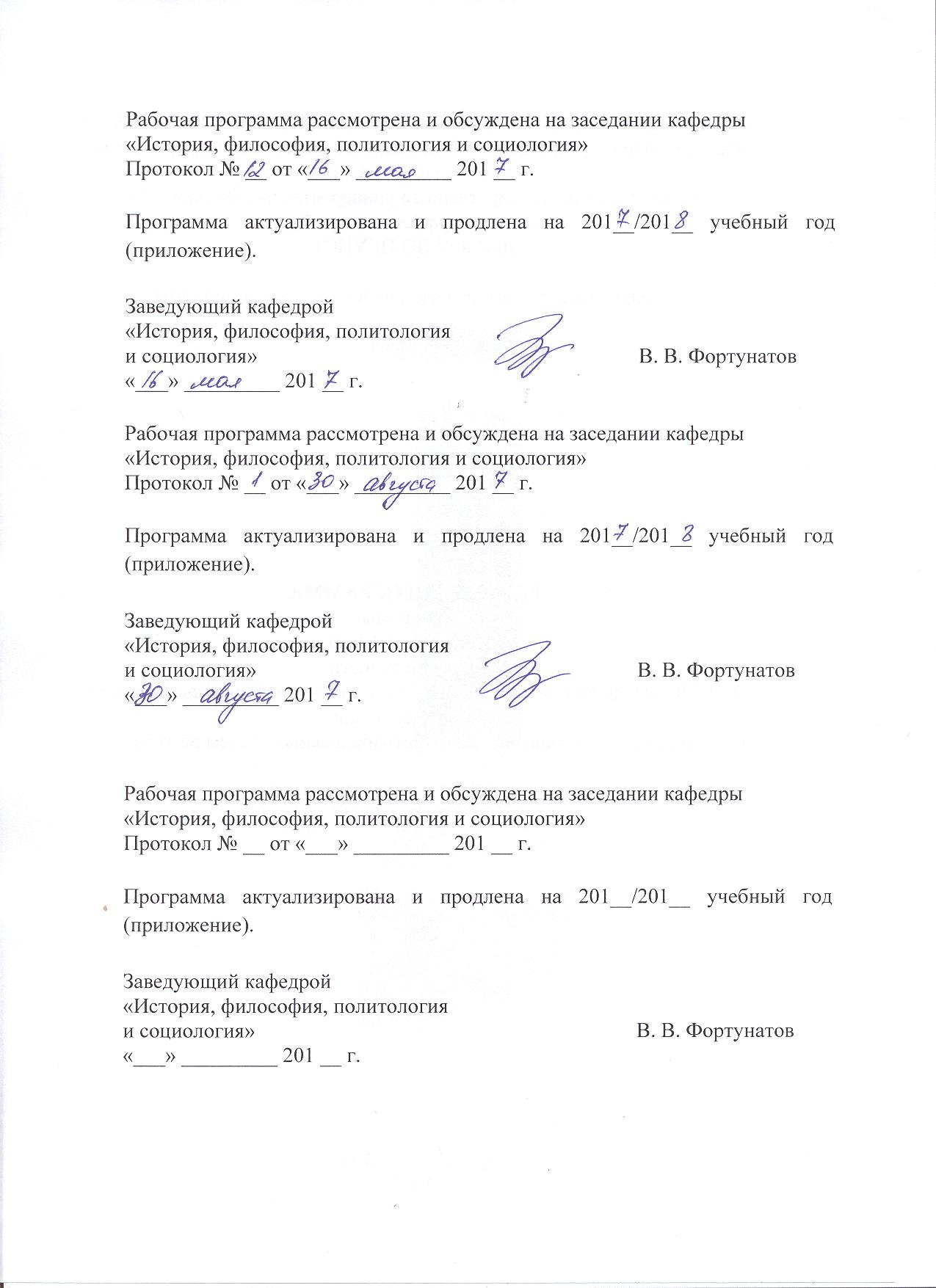 Рабочая программа рассмотрена и обсуждена на заседании кафедрыПротокол № __ от «___» _________ 201 __ г.Программа актуализирована и продлена на 201__/201__ учебный год (приложение).Рабочая программа рассмотрена и обсуждена на заседании кафедрыПротокол № __ от «___» _________ 201 __ г.Программа актуализирована и продлена на 201__/201__ учебный год (приложение).Рабочая программа рассмотрена и обсуждена на заседании кафедрыПротокол № __ от «___» _________ 201 __ г.Программа актуализирована и продлена на 201__/201__ учебный год (приложение).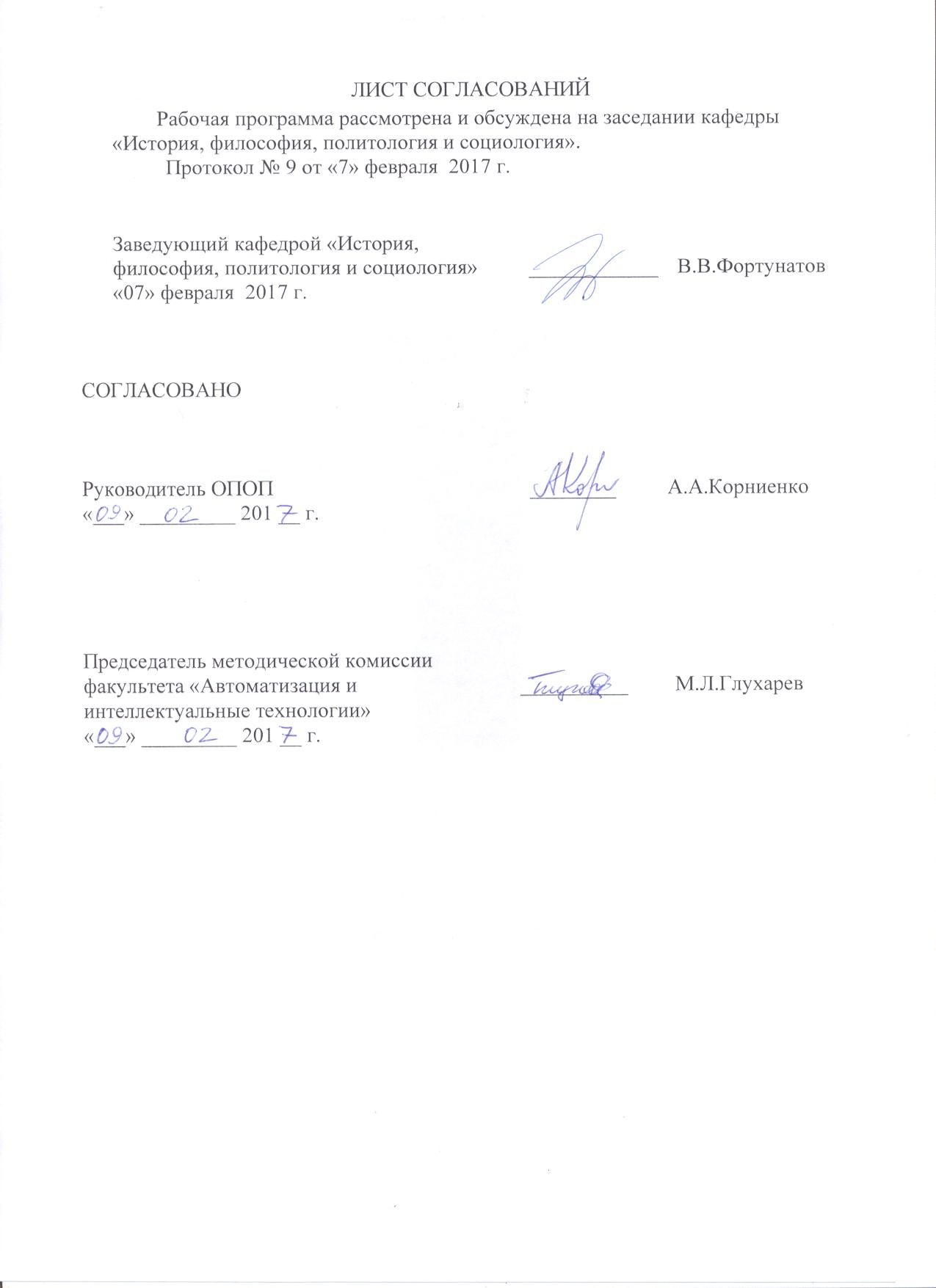 1. Цели и задачи дисциплиныРабочая программа составлена в соответствии с ФГОС ВО, утвержденным «01»  декабря 2016 г., приказ № 1509  по специальности 10.05.03 «Информационная безопасность автоматизированных систем», по дисциплине «Социология».           Целью изучения дисциплины является ознакомление студентов с теоретическими основами и закономерностями функционирования социологической науки как современной комплексной науки об обществе; формирование знаний о её специфике и принципах соотношения методологии и методов социологического познания; воспитание широко образованных, творческих и критически мыслящих бакалавров, способных к анализу и прогнозированию сложных социальных проблем и овладению методикой проведения социологических исследований.Для достижения поставленной цели решаются следующие задачи:анализ структуры современного общества и особенностей строения других исторических социумов; знание процессов социальной жизни общества, основные причины возникновения и динамики их развития.2. Перечень планируемых результатов обучения по дисциплине, соотнесенных с планируемыми результатами освоения основной профессиональной образовательной программыПланируемыми результатами обучения по дисциплине являются: приобретение знаний, умений, навыков.В результате освоения дисциплины обучающийся должен:ЗНАТЬ:классические и современные социологические теории; функции социологии;понятие общества, социальных групп, социальных конфликтов;наиболее существенные аспекты современной картины мира.УМЕТЬ:самостоятельно анализировать социально-политическую и научную литературу;разрешать конфликтные ситуации, оценивать качества личности, отстаивать свою точку зрения, не разрушая отношений, учиться на собственном опыте и опыте других; анализировать социальную и экономическую информацию;выделять взаимосвязь и взаимозависимость развития личности и социальной системы.ВЛАДЕТЬ:навыком самостоятельного анализа социально-политической и научной литературы;навыком социального взаимодействия, на основе принятых в обществе моральных и правовых норм;методами проведения социальных экспериментов и обработки результатов;навыком ведения дискуссии и полемики;навыком критического восприятия информации.Изучение дисциплины направлено на формирование следующих общекультурных компетенций (ОК):-      способность понимать социальную значимость своей будущей профессии, обладать высокой мотивацией к выполнению профессиональной в области обеспечения информационной безопасности и защиты интересов личности, общества и государства, соблюдать нормы профессиональной этики (ОК-5);способность работать в коллективе, толерантно воспринимая социальные, культурные и иные различия (ОК-6);Область профессиональной деятельности обучающихся, освоивших данную дисциплину, приведена в п. 2.1 общей характеристики ОПОП.Объекты профессиональной деятельности обучающихся, освоивших данную дисциплину, приведены в п. 2.2 общей характеристики  ОПОП.3. Место дисциплины в структуре основной профессиональной образовательной программыДисциплина «Социология» (Б1.В.ОД.2) относится к базовой части и является обязательной дисциплиной для обучающихся.4. Объем дисциплины и виды учебной работыДля очной формы обученияПримечания: «Форма контроля знаний» – зачет (З).5. Содержание и структура дисциплины5.1 Содержание дисциплины5.2 Разделы дисциплины и виды занятийДля очной формы обучения6. Перечень учебно-методического обеспечения для самостоятельной работы обучающихся по дисциплине7. Фонд оценочных средств для проведения текущего контроля успеваемости и промежуточной аттестации обучающихся по дисциплинеФонд оценочных средств по дисциплине является неотъемлемой частью рабочей программы и представлен отдельным документом, рассмотренным на заседании кафедры и утвержденным заведующим кафедрой.8. Перечень основной и дополнительной учебной литературы, нормативно-правовой документации и других изданий, необходимых для освоения дисциплины8.1 Перечень основной учебной литературы, необходимой для освоения дисциплины1.	  Нартов Н.А. Социология [Электронный ресурс]: учебник для бакалавров. Электр. данные. М.: Дашков и К., 2015. 544 с. Режим доступа:http://books.crowdmonster.ru/?p=63783             2.      Социология (в вопросах и ответах): учебно-метод. пособие /В.П. Огородников. СПб.: ПГУПС, 2015-109 с. 3. Тематический словарь по социологии: учебное пособие /В.П. Огородников, Н.М. Сидоров. СПб.: ПГУПС, 2015- 159 с. 8.2  Перечень дополнительной учебной литературы, необходимой для освоения дисциплины1.	Социальная философия (учение об обществе): учебное пособие. СПб.: ПГУПС, 2008- 204 с. 8.3 Перечень нормативно-правовой документации, необходимой для освоения дисциплиныПри освоении данной дисциплины нормативно-правовая документация не используется.8.4 Другие издания, необходимые для освоения дисциплины1.	Гуманитарное образование в технических вузах в эпоху модернизации и глобализации: материалы Международной научно-практической конференции.  Санкт- Петербург, 24-25 апреля  2014 г.  СПб.: ФГБОУ ВПО ПГУПС, 2014- 183 с.9. Перечень ресурсов информационно-телекоммуникационной сети «Интернет», необходимых для освоения дисциплиныhttp://socis.isras.ru/ - журнал «Социологические исследования»http://socionet.narod.ru/ - обзор социологических ресурсов русского интернетаhttp://xammep.nm.ru/doc/soc/index.html - библиотека работ по социологии, состоит из ссылок на другие сайты.http://www.isras.ru/-ИнститутсоциологииРАН
http://lib.socio.msu.ru - Электронная библиотека социологического факультета МГУ.10. Методические указания для обучающихся по освоению дисциплиныПорядок изучения дисциплины следующий:Освоение разделов дисциплины производится в порядке, приведенном в разделе 5 «Содержание и структура дисциплины». Обучающийся должен освоить все разделы дисциплины с помощью учебно-методического обеспечения, приведенного в разделах 6, 8 и 9 рабочей программы. Для формирования компетенций обучающийся должен представить выполненные типовые контрольные задания или иные материалы, необходимые для оценки знаний, умений, навыков и (или) опыта деятельности, предусмотренные текущим контролем (см. фонд оценочных средств по дисциплине).По итогам текущего контроля по дисциплине, обучающийся должен пройти промежуточную аттестацию (см. фонд оценочных средств по дисциплине).11. Перечень информационных технологий, используемых при осуществлении образовательного процесса по дисциплине, включая перечень программного обеспечения и информационных справочных системПеречень информационных технологий, используемых при осуществлении образовательного процесса по дисциплине «Социология»:технические средства (компьютерная техника и средства связи (персональные компьютеры, мультимедийная  аппаратура, проектор, интерактивная доска);методы обучения с использованием информационных технологий (компьютерное тестирование, демонстрация мультимедийных материалов).Кафедра «История, философия, политология и социология» обеспечена необходимым комплектом лицензионного программного обеспечения:Microsoft Windows 7;Microsoft Word 2010;Microsoft Excel 2010;Microsoft PowerPoint 2010.12. Описание материально-технической базы, необходимой для осуществления образовательного процесса по дисциплинеМатериально-техническая база обеспечивает проведение всех видов учебных занятий, предусмотренных учебным планом по специальности «Информационная безопасность автоматизированных систем» и соответствует действующим санитарным и противопожарным нормам и правилам.Она содержит помещения (ауд. 1-313, 2-307, 1-316) для проведения лекционных и практических (семинарских) занятий, укомплектованных специализированной учебной мебелью и техническими средствами обучения, служащими для представления учебной информации большой аудитории (настенным экраном, подвижной маркерной доской,  мультимедийным проектором и другими информационно-демонстрационными средствами).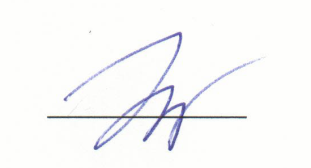 Заведующий кафедрой ____________«___» _________ 201 __ г.Заведующий кафедрой ____________«___» _________ 201 __ г.Заведующий кафедрой ____________«___» _________ 201 __ г.Вид учебной работыВсего часовСеместрВид учебной работыВсего часов6Контактная работа (по видам учебных занятий)3636В том числе:лекции (Л)1818практические занятия (ПЗ)1818лабораторные работы (ЛР)--Самостоятельная работа (СРС) (всего)3636Форма контроля знанийЗЗОбщая трудоемкость: час / з.е.72/272/2№ п/пНаименование раздела дисциплиныСодержание раздела1Предмет и функции социологии.Становление социологии как науки. Причины и условия формирования социологии Родоначальник социологии Огюст Конт. Социология как автономная наука. Связь социологии с другими социальными и гуманитарными дисциплинами. Социология как наука о действительности и теоретическом самосознании общества  Методы социологических исследований. Функции социологии.  Социологическая перспектива.2История социологических учений.Процесс осмысления общества, общественной жизни. Огюст Конт – как родоначальник органического направления в социологии. Его учение о социальной динамике и социальной статике. Герберт Спенсер – как социолог-позитивист. Уподобление им общества живому организму. Его теория «социального дарвинизма». Эмиль Дюркгейм – один из создателей социологии как науки, как предмета преподавания и профессии. Два типа солидарности по Э. Дюркгейму. Макс Вебер как основоположник «понимающей социологии». Теоретические взгляды Питирима Сорокина.3Теория социальной стратификации.Понятие социальной стратификации. Социальная дифференциация и социальное неравенство. Факторы определяющие социальное расслоение общества. Основные признаки социального неравенства. Значение среднего класса для формирования общества. Что следует понимать под маргиналами. Теория мобильности Питирима Сорокина. Вертикальная и горизонтальная мобильности.4Общество как социокультурная система.Понятие социальной системы. Общество социокультурная система, единство социальной организации и культуры. Понятие,  системные признаки, структура, функции общества. Социальные связи, социальное взаимодействие, социальное поведение. Типология обществ в социологии.  Традиционное и современное общество.  Социальные изменения и социальное развитие. Социальный прогресс, проблема его критериев. Глобализация социокультурных процессов в современном мире. Социокультурные особенности и проблемы развития российского  общества.5Этническая социология.Понятия нация и национальность. Черты и особенности присущие сфере межнациональных отношений. Экономические аспекты и сфера межнациональных отношений. Национально-территориальные проблемы в этих отношениях. Право этноса и права человека. Национализм как угроза ХХI века. Проблемы языков. Национальное самосознание. Культурная автономия. Причины национальных конфликтов в современной России.6Социология семьи и брака.Семья как малая социальная группа. Социализация личности в семье. Функции семьи. Институт брака и его современные проблемы. Рождаемость и смертность в Российской Федерации. Семья как особая сфера жизнедеятельности и культуры, согласованно действующей группы людей. Психологические функции семьи.7Социология личности.Понятия «человек», «индивид», и «личность». Понятие личности – как целостности устойчивых свойств и качеств индивида. Факторы влияющие на формирование личности. Процесс формирования личности. Статусная и ролевая теории личности. Социализация как процесс. Первичная и вторичная социализация. Особенности социализации в России.8Социальный контроль и девиантное поведение.Понятие, сущность и виды социального контроля. Функции социального контроля. Социальные нормы и социальные санкции. Основные характеристики социальных норм и специфика нормативности. Нормы и ценности. Функции социальных норм. Социальные нормы как средство регуляции деятельности, поведения людей и отношения между ними. Понятие девиантного поведения в социологии. Основные теоретические подходы к объяснению причин девиантного поведения. Формы отклоняющегося поведения. Кризис общества и проблемы девиантного поведения и деятельности.9Объект и предмет экономической социологии.Экономика как наиболее влиятельный социальный институт, с помощью которого общество производит, распределяет и потребляет товары и услуги. Объект экономической социологии – ряд взаимосвязанных экономических и социальных явлений, механизм связи экономического и социального развития. Экономическая социология направленная на изучение проблем экономической жизни. Основные проблемы экономической социологии№ п/пНаименование раздела дисциплиныЛПЗЛРСРСПредмет и функции социологии.22-4История социологических учений.22-4Теория социальной стратификации.22-4Общество как социокультурная система.22-4Этническая социология.22-4Социология семьи и брака.22-4Социология личности.22-4Социальный контроль и девиантное поведение.22-4Объект и предмет экономической социологии.22-4ИтогоИтого  1818-36№п/пНаименование раздела дисциплиныПеречень учебно-методического обеспечения1Предмет и функции социологии.Нартов Н.А. Социология: Учебник для бакалавров [Электронный ресурс]: учебник / Н.А. Нартов, О.А. Рыхлов. М.: Дашков и К. 2015. 544 с.Социология (в вопросах и ответах): учеб.- метод. пособие /В.П. Огородников. СПб.: ПГУПС, 2015. 109 с. Тематический словарь по социологии: учебное пособие /В.П. Огородников, Н.М. Сидоров. СПб.: ПГУПС, 2014. 137 с.2История социологических учений.Нартов Н.А. Социология: Учебник для бакалавров [Электронный ресурс]: учебник / Н.А. Нартов, О.А. Рыхлов. М.: Дашков и К. 2015. 544 с.Социология (в вопросах и ответах): учеб.- метод. пособие /В.П. Огородников. СПб.: ПГУПС, 2015. 109 с. Тематический словарь по социологии: учебное пособие /В.П. Огородников, Н.М. Сидоров. СПб.: ПГУПС, 2014. 137 с.3Теория социальной стратификации.Нартов Н.А. Социология: Учебник для бакалавров [Электронный ресурс]: учебник / Н.А. Нартов, О.А. Рыхлов. М.: Дашков и К. 2015. 544 с.Социология (в вопросах и ответах): учеб.- метод. пособие /В.П. Огородников. СПб.: ПГУПС, 2015. 109 с. Тематический словарь по социологии: учебное пособие /В.П. Огородников, Н.М. Сидоров. СПб.: ПГУПС, 2014. 137 с.4Общество как социокультурная система.Нартов Н.А. Социология: Учебник для бакалавров [Электронный ресурс]: учебник / Н.А. Нартов, О.А. Рыхлов. М.: Дашков и К. 2015. 544 с.Социология (в вопросах и ответах): учеб.- метод. пособие /В.П. Огородников. СПб.: ПГУПС, 2015. 109 с. Тематический словарь по социологии: учебное пособие /В.П. Огородников, Н.М. Сидоров. СПб.: ПГУПС, 2014. 137 с.5Этническая социология.Нартов Н.А. Социология: Учебник для бакалавров [Электронный ресурс]: учебник / Н.А. Нартов, О.А. Рыхлов. М.: Дашков и К. 2015. 544 с.Социология (в вопросах и ответах): учеб.- метод. пособие /В.П. Огородников. СПб.: ПГУПС, 2015. 109 с. Тематический словарь по социологии: учебное пособие /В.П. Огородников, Н.М. Сидоров. СПб.: ПГУПС, 2014. 137 с.6Социология семьи и брака.Нартов Н.А. Социология: Учебник для бакалавров [Электронный ресурс]: учебник / Н.А. Нартов, О.А. Рыхлов. М.: Дашков и К. 2015. 544 с.Социология (в вопросах и ответах): учеб.- метод. пособие /В.П. Огородников. СПб.: ПГУПС, 2015. 109 с. Тематический словарь по социологии: учебное пособие /В.П. Огородников, Н.М. Сидоров. СПб.: ПГУПС, 2014. 137 с.7Социология личности.Нартов Н.А. Социология: Учебник для бакалавров [Электронный ресурс]: учебник / Н.А. Нартов, О.А. Рыхлов. М.: Дашков и К. 2015. 544 с.Социология (в вопросах и ответах): учеб.- метод. пособие /В.П. Огородников. СПб.: ПГУПС, 2015. 109 с. Тематический словарь по социологии: учебное пособие /В.П. Огородников, Н.М. Сидоров. СПб.: ПГУПС, 2014. 137 с.8Социальный контроль и девиантное поведение.Нартов Н.А. Социология: Учебник для бакалавров [Электронный ресурс]: учебник / Н.А. Нартов, О.А. Рыхлов. М.: Дашков и К. 2015. 544 с.Социология (в вопросах и ответах): учеб.- метод. пособие /В.П. Огородников. СПб.: ПГУПС, 2015. 109 с. Тематический словарь по социологии: учебное пособие /В.П. Огородников, Н.М. Сидоров. СПб.: ПГУПС, 2014. 137 с.9Объект и предмет экономической социологии.Нартов Н.А. Социология: Учебник для бакалавров [Электронный ресурс]: учебник / Н.А. Нартов, О.А. Рыхлов. М.: Дашков и К. 2015. 544 с.Социология (в вопросах и ответах): учеб.- метод. пособие /В.П. Огородников. СПб.: ПГУПС, 2015. 109 с. Тематический словарь по социологии: учебное пособие /В.П. Огородников, Н.М. Сидоров. СПб.: ПГУПС, 2014. 137 с.Разработчик программы, профессор____________В.В.Фортунатов« 6» февраля 2017  г.